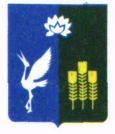 МУНИЦИПАЛЬНЫЙ КОМИТЕТЧкаловского сельского поселенияСпасского муниципального районаРЕШЕНИЕ  « 23  » декабря   2020 года  	                 с. Чкаловское		                   №17О передаче в муниципальную собственность Спасского муниципального района Приморского края автомобильные гравийные дороги     Во исполнение Закона Приморского края от 05 мая 2015 года № 621-КЗ «О разграничении объектов муниципальной собственности между сельскими поселениями Спасского муниципального района и Спасским муниципальным районом», руководствуясь Федеральным законом от 06 октября 2003 года № 131-ФЗ «Об общих принципах организации местного самоуправления в Российской Федерации», муниципальный комитет Чкаловского сельского поселенияРЕШИЛ:Передать из муниципальной собственности Чкаловского сельского поселения в муниципальную собственность Спасского муниципального района Приморского края автомобильные гравийные дороги:  -Местоположение: Приморский край, Спасский район, с.Васильковка, ул.Таежная от перекрестка ул.Школьная-ул.Таежная до жилого дома №10 по ул.Таежная (согласно технического паспорта)   -Местоположение: Приморский край, Спасский район, с.Чкаловское, пер.Железнодорожный (согласно технического паспорта)   -Местоположение: Приморский край, Спасский район, с.Чкаловское, ул.Пожарского (согласно технического паспорта)   -Местоположение: Приморский край, Спасский район, с.Чкаловское, пер.Октябрьский (согласно технического паспорта)   -Местоположение: Приморский край, Спасский район, ж/д ст.Свиягино, проезд в районе ул.Вокзальная, д.44-ул.Бумажкова, д.53 (согласно технического паспорта)   -Местоположение: Приморский край, Спасский район, ж/д ст.Свиягино, проезд в районе ул.Партизанская, д.51-ул.Вокзальная, д.58 (согласно технического паспорта)   -Местоположение: Приморский край, Спасский район, ж/д_ст Свиягино, проезд в районе от ул.Луговая, дом № 30 до перекрестка ул.Партизанская (согласно технического паспорта)   - Местоположение: Приморский край, Спасский район, с. Чкаловское, проезд в районе ул.Ленина, дом № 9 (согласно технического паспорта)2. Настоящее решение вступает в силу с момента его официального опубликования в газете «Родные просторы» и размещения на сайте администрации Чкаловского сельского поселения.Глава Чкаловского сельского поселения 	                                                                     В.С. Ию	                         	                          